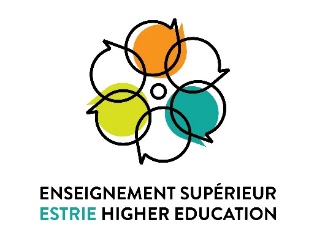 Demande de soutien financier Projet de collaboration 
(moins de 15 000 $)TITRE DU PROJET TITRE DU PROJET ÉTABLISSEMENTS PARTENAIRES DU PROJET ÉTABLISSEMENTS PARTENAIRES DU PROJET  Cégep de Sherbrooke Collège Champlain – Lennoxville Cégep de Granby Collégial du Séminaire de Sherbrooke Cégep de Sherbrooke Collège Champlain – Lennoxville Cégep de Granby Collégial du Séminaire de Sherbrooke Université Bishop’s Université de Sherbrooke Autre(s) organisation(s)Si vous avez coché Autres organisations, précisez. Si vous avez coché Autres organisations, précisez. Si vous avez coché Autres organisations, précisez. SOMME DEMANDÉE SOMME DEMANDÉE OBJECTIFSOBJECTIFSQuel(s) objectif(s) parmi les suivants votre projet vise-t-il?  Quel(s) objectif(s) parmi les suivants votre projet vise-t-il?  Quel(s) objectif(s) parmi les suivants votre projet vise-t-il?   Favoriser l’accessibilité aux études collégiales ou universitaires, notamment des groupes sous-représentés (Autochtones, étudiantes et étudiants de première génération, personnes handicapées, issues de régions rurales, etc.) Améliorer la fluidité des parcours de formation et des transitions inter-ordres en enseignement supérieur Déployer des pratiques et des mesures adaptées aux besoins de la communauté étudiante afin de la soutenir dans sa diversité Répondre à des besoins nationaux et régionaux d’adéquation formation-emploi Favoriser le rapprochement des cégeps et des universités avec l’enseignement secondaire afin d’attirer les jeunes, notamment les filles, dans les programmes d’études liés aux technologies de l’information (TI) Favoriser l’accessibilité aux études collégiales ou universitaires, notamment des groupes sous-représentés (Autochtones, étudiantes et étudiants de première génération, personnes handicapées, issues de régions rurales, etc.) Améliorer la fluidité des parcours de formation et des transitions inter-ordres en enseignement supérieur Déployer des pratiques et des mesures adaptées aux besoins de la communauté étudiante afin de la soutenir dans sa diversité Répondre à des besoins nationaux et régionaux d’adéquation formation-emploi Favoriser le rapprochement des cégeps et des universités avec l’enseignement secondaire afin d’attirer les jeunes, notamment les filles, dans les programmes d’études liés aux technologies de l’information (TI) Favoriser l’accessibilité aux études collégiales ou universitaires, notamment des groupes sous-représentés (Autochtones, étudiantes et étudiants de première génération, personnes handicapées, issues de régions rurales, etc.) Améliorer la fluidité des parcours de formation et des transitions inter-ordres en enseignement supérieur Déployer des pratiques et des mesures adaptées aux besoins de la communauté étudiante afin de la soutenir dans sa diversité Répondre à des besoins nationaux et régionaux d’adéquation formation-emploi Favoriser le rapprochement des cégeps et des universités avec l’enseignement secondaire afin d’attirer les jeunes, notamment les filles, dans les programmes d’études liés aux technologies de l’information (TI)DESCRIPTION Et PERTINENCE DU PROJETPLAN D’ACTIONÉtapes du plan d’actionÉchéancierBUDGETExplication de l’utilisation des fonds demandésVentilation du budget demandé au PRESEQuel montant demandez-vous au PRESE?Quel montant provient d’autres sources?RESPONSABLE DU PROJET, DU BUDGET ET DE LA REDDITION DE COMPTES RESPONSABLE DU PROJET, DU BUDGET ET DE LA REDDITION DE COMPTES RESPONSABLE DU PROJET, DU BUDGET ET DE LA REDDITION DE COMPTES NomNomTitre professionnel et établissementCourrielMEMBRES DU PROJET MEMBRES DU PROJET MEMBRES DU PROJET MEMBRES DU PROJET Nom et courrielNom et courrielTitre professionnel et 
unité administrativeÉtablissementRôle et tâches dans le projet